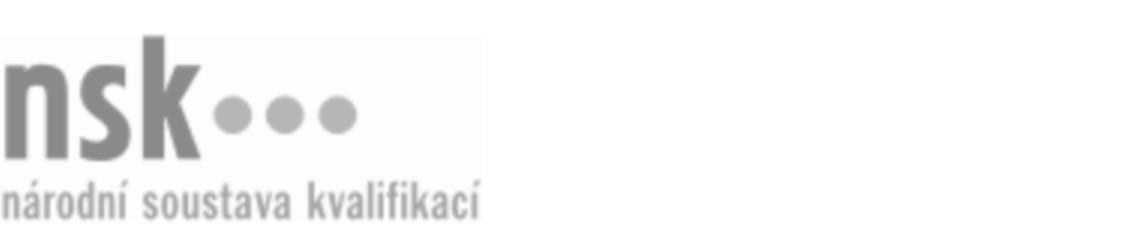 Kvalifikační standardKvalifikační standardKvalifikační standardKvalifikační standardKvalifikační standardKvalifikační standardKvalifikační standardKvalifikační standardMontér/montérka izolovaných vedení (kód: 26-038-H) Montér/montérka izolovaných vedení (kód: 26-038-H) Montér/montérka izolovaných vedení (kód: 26-038-H) Montér/montérka izolovaných vedení (kód: 26-038-H) Montér/montérka izolovaných vedení (kód: 26-038-H) Montér/montérka izolovaných vedení (kód: 26-038-H) Montér/montérka izolovaných vedení (kód: 26-038-H) Autorizující orgán:Ministerstvo průmyslu a obchoduMinisterstvo průmyslu a obchoduMinisterstvo průmyslu a obchoduMinisterstvo průmyslu a obchoduMinisterstvo průmyslu a obchoduMinisterstvo průmyslu a obchoduMinisterstvo průmyslu a obchoduMinisterstvo průmyslu a obchoduMinisterstvo průmyslu a obchoduMinisterstvo průmyslu a obchoduMinisterstvo průmyslu a obchoduMinisterstvo průmyslu a obchoduSkupina oborů:Elektrotechnika, telekomunikační a výpočetní technika (kód: 26)Elektrotechnika, telekomunikační a výpočetní technika (kód: 26)Elektrotechnika, telekomunikační a výpočetní technika (kód: 26)Elektrotechnika, telekomunikační a výpočetní technika (kód: 26)Elektrotechnika, telekomunikační a výpočetní technika (kód: 26)Elektrotechnika, telekomunikační a výpočetní technika (kód: 26)Týká se povolání:Montér izolovaných vedeníMontér izolovaných vedeníMontér izolovaných vedeníMontér izolovaných vedeníMontér izolovaných vedeníMontér izolovaných vedeníMontér izolovaných vedeníMontér izolovaných vedeníMontér izolovaných vedeníMontér izolovaných vedeníMontér izolovaných vedeníMontér izolovaných vedeníKvalifikační úroveň NSK - EQF:333333Odborná způsobilostOdborná způsobilostOdborná způsobilostOdborná způsobilostOdborná způsobilostOdborná způsobilostOdborná způsobilostNázevNázevNázevNázevNázevÚroveňÚroveňOrientace v technické dokumentaci a normáchOrientace v technické dokumentaci a normáchOrientace v technické dokumentaci a normáchOrientace v technické dokumentaci a normáchOrientace v technické dokumentaci a normách33Volba vhodných pomůcek, nářadí a materiálůVolba vhodných pomůcek, nářadí a materiálůVolba vhodných pomůcek, nářadí a materiálůVolba vhodných pomůcek, nářadí a materiálůVolba vhodných pomůcek, nářadí a materiálů33Montáž a zapojování sítí izolovaných vedení bez napětíMontáž a zapojování sítí izolovaných vedení bez napětíMontáž a zapojování sítí izolovaných vedení bez napětíMontáž a zapojování sítí izolovaných vedení bez napětíMontáž a zapojování sítí izolovaných vedení bez napětí33Montáž a opravy sítí izolovaných vedení pod napětímMontáž a opravy sítí izolovaných vedení pod napětímMontáž a opravy sítí izolovaných vedení pod napětímMontáž a opravy sítí izolovaných vedení pod napětímMontáž a opravy sítí izolovaných vedení pod napětím33Vedení dokumentace a záznamů o provedené práciVedení dokumentace a záznamů o provedené práciVedení dokumentace a záznamů o provedené práciVedení dokumentace a záznamů o provedené práciVedení dokumentace a záznamů o provedené práci33Montér/montérka izolovaných vedení,  29.03.2024 16:49:14Montér/montérka izolovaných vedení,  29.03.2024 16:49:14Montér/montérka izolovaných vedení,  29.03.2024 16:49:14Montér/montérka izolovaných vedení,  29.03.2024 16:49:14Strana 1 z 2Strana 1 z 2Kvalifikační standardKvalifikační standardKvalifikační standardKvalifikační standardKvalifikační standardKvalifikační standardKvalifikační standardKvalifikační standardPlatnost standarduPlatnost standarduPlatnost standarduPlatnost standarduPlatnost standarduPlatnost standarduPlatnost standarduStandard je platný od: 15.10.2022Standard je platný od: 15.10.2022Standard je platný od: 15.10.2022Standard je platný od: 15.10.2022Standard je platný od: 15.10.2022Standard je platný od: 15.10.2022Standard je platný od: 15.10.2022Montér/montérka izolovaných vedení,  29.03.2024 16:49:14Montér/montérka izolovaných vedení,  29.03.2024 16:49:14Montér/montérka izolovaných vedení,  29.03.2024 16:49:14Montér/montérka izolovaných vedení,  29.03.2024 16:49:14Strana 2 z 2Strana 2 z 2